Статут учнівського самоврядування Фастівецького ЗЗСО І-ІІІ ступенівРозділ І. Загальні засадиСтаття 1 Учнівське самоврядування – добровільне об’єднання учнів, мета якого – сформувати в дітях почуття господаря школи, класу, вміння співпрацювати на принципах партнерства, гласності, демократизму. Стаття 2Учнівське самоврядування є організацією, що складається з людей, створена людьми і для людей, а учні є людьми.Стаття 3 Символами учнівського самоврядування закладу повинні бути: Прапор, Герб, Гімн.Стаття 4 Учнівське самоврядування відповідає нищевказаній структурі: 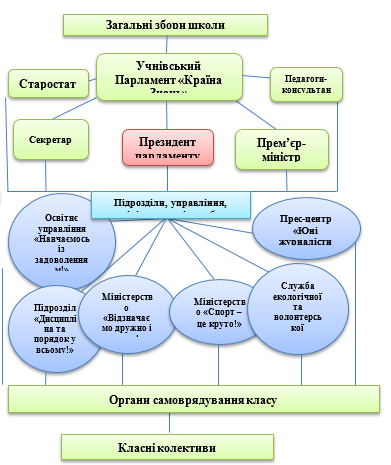 Розділ ІІ .Права, свободи, обов’язкиСтаття 1 Кожен, хто навчається в закладі має право:-діяти на свій розсуд, вільно висловлювати свою думку, не ображаючи при цьому гідності і свободи інших;-за образу його честі і гідності подати заяву в актив закладу;-подати свою пропозицію в актив учнівського самоврядування;-висувати кандидатуру, а також само висуватися і бути обраним в будь-який орган закладу;-брати участь в будь-яких сферах життя закладу, ініціювати будь-які форми цього життя (клуби, гуртки і т. і.);-не з’явитися на урок тільки за домовленістю з класним керівником, учителем або директором закладу;-достроково здати програму за навчальний рік і перейти в наступний клас;-вимагати щоб урок закінчився відразу після дзвінка на перерву.Стаття 2. Кожен учень зобов’язаний:-пройти курс навчання в закладі;-подати документ, що пояснює його відсутність на уроках;-виконувати вимоги вчителя по підготовці до уроків;-дотримуватись норм статуту та законів закладу.Стаття 3. Закон "Про захист честі та гідності учня закладу, викладача і працівника закладу”Особистість кожного, хто працює чи навчається у закладі, є недоторканою, і ніщо не повинно загрожувати здоров’ю людини, обмежувати її права, ображати честь і гідність.Образою честі і гідності людини є:-нанесення побоїв, побиття;-загроза, залякування і шантаж;-вживання образливих слів, кличок;-дискримінація за національними і соціальними ознаками;-глузування з фізичних недоліків, вад;-поява в стані алкогольного чи наркотичного сп’яніння;-добровільне прийняття на себе функції раба ("шістки”);-здирство, вимагання;-крадіжка;-псування особистих речей інших людей;-брудні наклепи, плітки;-будь-які дії чи слова, що ображають честь, гідність іншої людини.Стаття 4.Повноваження Президента учнівського самоврядуванняОбов’язки Президента:Узгоджує свою діяльність з адміністрацією закладу і педагогом-організатором.Подає ідеї адміністрації і педагогу-організатору щодо організації заходів у закладі.Планує і веде загальні  збори Парламенту (чи призначає ведучих);Розподіляє завдання між активом;Співпрацює з директором закладу, адміністрацією, педагогом-організатором;Виконує функцію зв’язку між учнями й адміністрацією закладу, вчителями і місцевою громадою;Відповідає за підготовку майбутніх керівників самоврядування у закладу. Є лідером!Стаття 5 . Прем’єр-міністр.Прем’єр-міністр: -є правою рукою Президента;-за відсутності Президента виконує його обов’язки;-допомагає Президенту виконувати його обов’язки;-щохвилини готовий перейняти обов’язки Президента.Стаття 6.Секретар Секретар:-є присутнім на всіх засіданнях активу закладу;-протоколює всі збори, конференції;-допомагає вести документацію Президенту та Прем’єр-міністру учнівського самоврядування та активу закладу.Стаття 7. Повноваження членів активуЧлени активу:1.Керують роботою секторів.2.Особисто відповідають за основні напрямки роботи самоврядування, наприклад:-Контакти з органами місцевого самоврядування;- Прес-центр закладу;3.Збирають ідеї учнів своїх класів стосовно роботи самоврядування і представляють їх на зборах активу.4.Представляють своїм класам звіти роботи Парламенту.Стаття 8.Про педагога-організатораПедагог-організатор: -Виконує функції радника самоврядування;-Виконує функцію посередника між самоврядуванням і вчителями, батьками та місцевою громадою.
Стаття 9. Основні напрями діяльності педагога-організатора:-методично правильно готувати учнів до самоврядування;-педагогічно грамотно керувати їх діяльністю;-поступово розширювати функції самоврядування в різних сферах діяльності;-рекомендувати органам самоврядування суспільно-значущі і цікаві колективні справи;-чітко визначати обов’язки;-включати в систему самоврядування якомога більше число учнів;-організовувати постійний контроль за виконанням єдиних педагогічних вимог до учнів за допомогою самоврядування;-будувати взаємини між органами самоврядування, колективом учнів і педагогів на ідеях педагогіки співробітництва;-розширювати гласність в роботі органів самоврядування.Розділ 3Стаття 1. Освітнє управління «Вчимося із задоволенням»Освітнє управління:-організовує допомогу в разі потреби учням, які мають незадовільні оцінки;-залучає учнів в гуртки, виступає з ініціативою про створення нових гуртків за інтересами;-надає допомогу вчителям в організації тематичних вечорів, створенні лекторських груп тощо;-бере участь в обладнанні навчальних кабінетів, організації виготовлення навчальних посібників, дидактичного і роздавального матеріалу, облік збереження обладнання, ремонт і виготовлення нових дидактичних матеріалів в шкільних умовах;-проводить заходи, направлені на підвищення якості знань учнів (предметні олімпіади, вечори, стінгазети, конкурси, огляди підручників);-члени управління беруть участь в підготовці і проведенні бесід в класах (про режим дня, виконання домашніх завдань, користь читання).Стаття 2. Міністерство «Відзначаємо дружно та весело!» Міністерство «Відзначаємо дружно та весело!» :-керує проведенням культурно-масових справ, організацією шкільних і класних вечорів, свят народного та шкільного календаря, розподіляє між класами та учнями доручення по підготовці цих заходів;-несе відповідальність за утримання та підготовку програми художньої частини і програму дозвілля;-встановлює зв’язки з кінотеатрами, клубами, Будинками культури, Будинками дітей та молоді, музеями;-домовляється про проведення лекцій, вечорів, екскурсій, кінолекторіїв для учнів;-вивчає побажання для учнів щодо організації і роботи гуртків художньої самодіяльності, образотворчого мистецтва, проводить запис в гуртки;-організовує проведення конкурсів і оглядів художньої самодіяльності.Стаття 3. Міністерство «Спорт – це круто!»Робота цього міністерства полягає у проведенні спортивних акцій, турнірів, туристичних змагань і походів. Голова комісії повинен мати організаційні здібності, хорошу фізичну форму і бути прикладом для інших учнів. Члени повинні проявляти активність у різних спортивно-туристичних, екологічних акціях, здійснювати нагляд за фізичною формою учнів та станом здоров’я, пропагувати здоровий спосіб життя.Стаття 4. Прес-центр «Юні журналісти» Прес-центр «Юні журналісти» організовує та здійснює художнє оформлення інтер’єру закладу, готує і проводить інформації з різних питань. Висвітлює цікаві шкільні традиції. Інформаційна комісія. Інформує учнів, батьків, вчителі про всі події, які відбуваються в школі, різними засобами інформації (газета, радіо, рекламні оголошення).Стаття 5. Служба екологічної та волонтерської допомоги:-піклуються про молодших школярів, ГПД;-залучають дітей, підлітків до господарсько-трудової діяльності та до участі у екологічних і волонтерських заходах;-організовують у закладі ігротеки для розваг і занять учнів у вільний час;-організовують збір коштів, овочів, канцтоварів на різноманітні акції милосердя, проводить шефську роботу з ветеранами ВВВ, АТО та людьми похилого віку, веде облік відповідної роботи;-допомагають одиноким літнім людям, ветеранам Великої Вітчизняної ,Афганської війн та ветеранам АТО, інвалідам. Проводить доброчинні заходи;-надають посильну допомогу класним керівникам.Стаття 6. Підрозділ «Дисципліна і порядок у всьому! Підрозділ «Дисципліна і порядок у всьому!»:-надає допомогу педагогічному колективу закладу у вихованні свідомої дисципліни, дотриманні учнями Правил для учнів;-організовує чергування класних колективів по закладу, на вечорах, призначає та інструктує відповідальних чергових Правління, оцінює якість виконання цієї роботи;-виховує в учнях бережливе ставлення до збереження майна закладу;-створює бригади учнів для ремонту меблів та шкільного інвентарю;-призначає відповідальних за дотримання дисципліни та порядку, відвідування учнями закладу;- використовує заходи виховного впливу до порушників дисципліни;-виходить з пропозиціями на батьківський комітет, правління закладу з питань поведінки учнів;-здійснює контроль за діяльністю їдальні закладу.Стаття 7. Вищий орган самоврядування – збориВищим органом самоврядування є загальношкільні збори, які скликаються не рідше двох разів на рік, і вирішують поточні важливі справи шкільного життя. Розділ 4.Вибори Стаття 1.Положення про вибори ПрезидентаВибори Президента:Кандидати висуваються як групою учнів, так і шляхом самовисування;Кандидатура має бути підтверджена не менш як 10-ма підписами представників не менш 3-х класів закладу;Президент обирається таємним голосуванням у визначений день на перервах, до і після уроків в присутності директора закладу;Президент обирається простою більшістю голосів учнів класів закладу шляхом таємного голосування.Президент обирається терміном не більше ніж на один навчальний рік.Право бути обраним має кожен учень 8-11 класів закладу.Заклад приступає до своїх обов’язків на наступний день після відкритого оголошення результатів виборів.Стаття 2. Положення про Правління Учнівського СамоврядуванняАктив учнівського самоврядування – орган влади школярів, що підпорядковується загальним зборам.Обраним до правління може бути кожен учень, що визначає статут дотримується законів закладу.Кожен клас обирає  представників до активу школи (8-11 класи), один представник від 5-7 класів.Актив вирішує питання про порушення законів школи і, в залежності і в кількості ступеня порушень, накладає стягнення (вибачення, публічне вибачення, відшкодування збитків, повторне чергування, попередження про клопотання, про виключення тощо).Актив може подати клопотання до адміністрації школи про виключення учня або апеляцію про його виключення.Актив може подати клопотання про захист учня в конфліктній ситуації з викладачем чи працівником школи.Актив організовує й сприяє організації різноманітних шкільних заходів, направлених на покращення умов життя школи.Актив контролює роботу старост класів; має право бути присутнім на засіданні педагогічної Ради школи.Староста класу – це учень, що слідкує за дотриманням учнями, викладачами та працівниками школи законів в межах класу, сприяє організації життя класного колективу.Старосту обирає класний колектив або призначає класний керівник.Староста звітується перед головою самоврядування, класним керівником.Актив корегує статут учнівського самоврядування для нинішніх та майбутніх поколінь учнів.Статут є дійсним поки відповідає сучасній структурі школи.Статут затверджується правлінням учнівського самоврядування та директором школи.Прийнято Правлінням учнівського самоврядування.